Министерство образования и науки Республики АдыгеяМуниципальное бюджетное общеобразовательное учреждение «Средняя общеобразовательная школа № 6» с. Еленовское Красногвардейского района Республики АдыгеяДОПОЛНИТЕЛЬНАЯ ОБЩЕОБРАЗОВАТЕЛЬНАЯ ОБЩЕРАЗВИВАЮЩАЯ ПРОГРАММАучебного  объединения «Мой край: природные памятники и легенды Адыгеи»с. Еленовское, 2022 г.ОГЛАВЛЕНИЕПОЯСНИТЕЛЬНАЯ ЗАПИСКАДополнительная общеобразовательная общеразвивающая программа «Мой край: природные памятники и легенды Адыгеи» (далее – Программа) краеведческой направленности базового уровня рассчитана на тех учащихся, которые интересуются историей географии, культурой, краеведением и нацеливает на активное познание родного края.Актуальность ПрограммыКраеведение подробно знакомит учащихся с географией региона их проживания, опираясь на новые и ранее изученные географические понятия. Таким образом, краеведение расширяет и дополняет знания, полученные на уроке географии. Одновременно с этим география – одна из составляющих краеведения как знания о родном крае. Региональный компонент географического образования способствует формированию личности учащегося как достойного представителя, умелого хранителя, пользователя и созидателя его социокультурных ценностей и традиций. Данная Программа актуальна, так как изучение особенностей Республики Адыгея и своей местности позволит школьникам ощутить себя его составной частью, почувствовать включённость в жизнь своего района, села, реализовать свою активность, ощутить социальную значимость в жизни родной земли. Новизна Программы основана на комплексном подходе в подготовке обучающихся к овладению набором знаний, умений и навыков, необходимых для формирования личности учащихся, воспитания гражданственности, патриотизма, любви к окружающей природе своей малой Родины.Педагогическая целесообразность Программы заключается в том, что при ее реализации создаются благоприятные условия для актуализации и систематизации имеющегося у учащихся практического жизненного опыта взаимодействия в природной и социокультурной среде, для развития информационно-познавательных, практико-созидательных компетенций.Отличительной особенностью данной Программы является то, что она дает возможность развиваться личности ребенка в практической деятельности  – у обучающихся формируются знания о природе родного края, способствующие воспитанию любви к родной земле, уважению к традициям и культуре своего народа.Главной целью курса является формирование у школьников географо-краеведческой культуры, системы знаний о своей республике, традициях, воспитание гражданственности и патриотизма.Задачи: Образовательные: познакомиться с наукой краеведения, выяснить её место в системе наук;изучить особенности природы Республики Адыгея, выявить взаимосвязи между её компонентами; выяснить особенности заселения территории Республики, формирование её современного населения; проанализировать характер хозяйственной деятельности человека на территории Адыгеи и своего района и возникающие при этом экологические проблемы; оценить особенности своей местности, её природно-ресурсный потенциал, достопримечательности. Развивающие: развивать пространственно-географическое мышление учащихся; научить применять краеведческие знания для объяснения и оценки различных процессов в природе и экономике Республики Адыгея;развивать и стимулировать познавательные интересы учащихся к краеведению и географии; развивать творческие способности, навыки научно-исследовательской работы. Воспитательные: развивать патриотическое отношение к своей малой и большой Родине, формировать личностно-ценностное отношение к своему родному краю;воспитывать гражданскую позицию и ответственное отношение к природе и памятникам культуры Республики Адыгея и своего района; укреплять семейные традиции и связи за счёт взаимодействия между родителями и учащимися при подготовке краеведческих мини-проектов, сборе краеведческих сведений, семейных архивов.         Категория обучающихсяОбучение по Программе ведется в разновозрастных группах, группы комплектуются из обучающихся 11-16 лет. Количество обучающихся в группе – 15 человек. Сроки реализацииПрограмма рассчитана на 2 года обучения. Общее количество часов в год составляет 36 часов.Формы и режим занятийПрограмма реализуется 1 раз в неделю по 1 часу. Программа включает в себя лекционные и практические занятия (творческие задания, конкурсы, проектирование, коллективно-творческое дело (КТД), беседы). ПЛАНИРУЕМЫЕ РЕЗУЛЬТАТЫ ОСВОЕНИЯ ПРОГРАММЫПо итогам реализации Программы обучающиеся будут знать: народные традиции; исторические события;природные памятники и их легенды; историко-духовную память своего народа;о взаимосвязи и взаимозависимости природных компонентов друг от друга;основные формы рельефа;особенности поверхностных вод;основные экологические проблемы, пути их решения.будут уметь: определять по картосхемам физическое положение территории своей местности и памятников природы; выявлять противоречия между экологически необоснованной деятельностью человека и окружающей средой; объяснять роль природы в жизни человека;выявлять источники загрязнения воды, почвы, воздуха на территории своей местности.Формы и виды контроляДля оценки усвоения Программы применяются следующие виды контроля:собеседование;наблюдение;выполнение определенных заданий.Критерии в оценке результатов:качество выполнения работ;степень самостоятельности в подготовке к работе и процессе ее выполнения;наличие творческих элементов;улучшение приемов и методов работы;возможность оценки обучающимися своей работы.ФОРМЫ АТТЕСТАЦИИДля определения результативности освоения Программы два раза в год проводится аттестация: промежуточная – по итогам I полугодия; итоговая – по окончании II полугодия. Формы проведения аттестации: • тестирование;• практикум;• игра;• проект;• зачет;• конкурс.УЧЕБНО-ТЕМАТИЧЕСКИЙ ПЛАН1-й год обучения2-й год обученияСОДЕРЖАНИЕ ПРОГРАММЫ1-й год обучения1. Введение. Общий обзор (2 ч).- Географическое положение, история возникновения РА. История заселения своей малой родины.2. Природа своей республики (2 ч). -  Рельеф, геологическое строение, климат.3. Природные памятники и легенды Адыгеи (30 ч)- Фишт, Оштен. Самые высокие горы Адыгеи. Рельеф. Ледники на вершинах этих гор. Плато Лаго-Наки и г. Гузерипль. Легенда о Фиште и Оштене (3 ч).- Водопады Руфабго. Ущелье реки Руфабго с водопадами. Рельеф, климат. Расположение первого водопада Руфабго, «Сердце Руфабго», водопад «Шнурочек». Скала «Парус». Двуярусный каскад водопадов «Девичьи косы». Легенда Руфабго (6 ч).- Гора Монах. Расположение горы. Легенда горы Монах (2 ч).- Сияющее плато. Рельеф и климат. «Небесное сияние»- особый вид энергоинформации. Легенда сияющего плато (3 ч).- Пещера Азишская. Лечебный воздух, в котором нет микробов и бацилл. Легенда Азишской пещеры (4 ч).- Лагонакское нагорье. Карстовые шахты и пещеры. Легенда о Лаго и Наки (6 ч).- Окаменевший дракон. Место расположения. Легенда о каменевшем драконе (2 ч).- Каменное море. Легенда (2 ч).- Аминовское ущелье. Река Аминовка. 15 водопадов в ущелье реки Аминовки. Пещера «Духан» (2 ч).4. Итоговое занятие (2 ч).2-й год обучения1. Вводное занятие. Инструктаж по технике безопасности (1 ч)2. Природные памятники и легенды Адыгеи (33 ч)- Большой Тхач. Расположение Передового хребта. Реки: Сахрай, Куна, Слесарня, Афонка, Тхач, Ходзь. Гора Ачежбок (5 ч)- Река Цице. Каньон реки Цице. «Серебрянка». Воды реки Цице (2 ч)-Дегуакский каньон. Пещеры, водопады (3 ч)- Гуамское ущелье. Рельеф, водопады, гроты, река, каньон (4 ч)- Хаджохская теснина. Каньон реки Белой «Шум». Легенда» Трехглавый дракон» другая легенда. Скальный комплекс «Лабиринт» (2 ч)-Хаджохские столбы (2 ч)- Пшеха-Су. Рельеф. Озеро Псенодах (2 ч)- Трезубец – хребет «Ду-Ду-Гуш». Рельеф, дикие козы. Легенда о горе Трезубец (2 ч)- гора Тыбга. Рельеф. Туринная тропа (2 ч)- ущелье Мешоко. Озеро Красное. Водопады, пещеры. Река Мешоко и каскад водопадов (4 ч)- река Белая. Адыгейское название реки. Легенда про Шхагуаше. Вторая легенда о Белой (2 ч)- Черкесский камень «Казачий камень». Место расположения. Легенда о Девичьем камне (3 ч)3. Итоговое занятие (2 ч)ОРГАНИЗАЦИОННО-ПЕДАГОГИЧЕСКИЕ УСЛОВИЯ РЕАЛИЗАЦИИ ПРОГРАММЫМетодическое обеспечение ПрограммыМетоды обучения:словесный;наглядный;практический;исследовательский;проблемный;проектный.Методы воспитания:убеждение;поощрение;упражнение;мотивация.Формы организации учебного занятия:беседа;защита проектов;мастер-класс;лекция;тренинг.Педагогические технологии:технология группового обучения;технология индивидуализации обучения;технология проблемного обучения;технология исследовательской деятельности;технология проектной деятельности;технология игровой деятельности;коммуникативная технология обучения;технология КТ;здоровьесберегающая технология.Материально-технические условия реализации ПрограммыПродуктивность работы во многом зависит от качества материально-технического оснащения процесса. Реализация программы по теоретической подготовке проводится в помещении образовательной организации с применением технических средств обучения и материалов: фотоаппарат;экшн-камера;МФУ;проектор;экран для проектора;экшен-камера;диктофон;микрофон;ноутбук.СПИСОК ЛИТЕРАТУРЫ1. С.И. Позднышева. Хаджох-Гузерипль. Лаго-Наки. 2005.2. С.И. Бурич. Тайна Азиш. Майкоп. Р.И. Адыгея, 1999.3. Л.Д. Шербашина, И.В. Бочкарева. Адыг. Краеведческое пособие для учителей и учащихся начальных классов. Майкоп, Из-во Адыгейского университета.4. И.В. Бомотов «В горах Адыгеи». Из-во «Каптинформ», 2003.5. Сокровища культуры Адыгеи. Раздел «Щедрый дар богов»; научно-информационный издательский центр (Москва), 2007.6. Туристические маршруты Адыгеи и Краснодарского края. Майкоп, ОАО «Полиграфиздат «Адыгея», 2006.7. А.И Печорин, С.П. Лозовой. Памятники природы Краснодарского края. Краснодар: Кн.из-во, 1980.8. Моя Адыгея. Г. Майкоп. Адыгейское республиканское книжное из-во,1992.КАЛЕНДАРНО-ТЕМАТИЧЕСКОЕ ПЛАНИРОВАНИЕ2022-2023 уч. г.(Группа 2)«Согласовано»:Заместитель директора по учебно-воспитательной работе____________ /Т.В. Потрясова/«___» ____________ 2022 г.«УТВЕРЖДАЮ»:Директор__________/М.К. Атажахова/Приказ № ___ от «___» ____________ 2022 г. 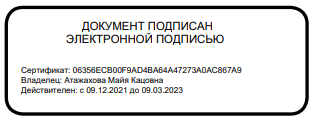 Принята на заседании Педагогического советаПротокол № ___от «___» ____________ 2022 г.Направленность:Срок реализации:Вид программы:Уровень:Возраст обучающихся:Педагог дополнительного образования:краеведческая2 года  модифицированнаябазовый11-16 летБандюков Максим Сергеевич1.Пояснительная записка…………………………… 32.Планируемые результаты, формы и виды контроля…………………………… 53.Формы аттестации…………………………… 64.Учебно-тематический план…………………………… 75.Содержание программы…………………………… 86.Организационно - педагогические условия реализации программы……………………………107.Список литературы……………………………118.Календарно-тематическое планирование……………………………12№Название раздела/темыКоличество часовКоличество часовКоличество часовФормы аттестации и контроля№Название раздела/темыВсегоТеорияПрактикаФормы аттестации и контроля1Введение. Общий обзор 211Первичная диагностика. Тест2Природа своей республики211Текущая диагностика. Тест3Природные памятники и легенды Адыгеи301515Текущая диагностика. Практикум, проект4Итоговое занятие211Итоговая аттестация. КонкурсИТОГО361818№Название раздела/темыКоличество часовКоличество часовКоличество часовФормы аттестации и контроля№Название раздела/темыВсегоТеорияПрактикаФормы аттестации и контроля1Вводное занятие. Инструктаж по технике безопасности 11-Первичная диагностика. Тест2Природные памятники и легенды Адыгеи331617Текущая диагностика. Практикум, проект3Итоговое занятие. Тестирование 211Итоговая аттестация. ТестИТОГО361818№Разделы, темыКоличество часовКоличество часовКоличество часовДатаПримечание№Разделы, темыВсегоТеорияПрактикаДатаПримечание1Введение. Общий обзор2111Введение. Общий обзор2112Природа Республики Адыгея2112Природа Республики Адыгея2113Природные памятники и легенды Адыгеи Фишт, Оштен. Самые высокие горы Адыгеи. Рельеф. Ледники на вершинах этих гор. Плато Лаго-Наки и г. Гузерипль. Легенда о Фиште и Оштене3213Природные памятники и легенды Адыгеи Фишт, Оштен. Самые высокие горы Адыгеи. Рельеф. Ледники на вершинах этих гор. Плато Лаго-Наки и г. Гузерипль. Легенда о Фиште и Оштене3213Природные памятники и легенды Адыгеи Фишт, Оштен. Самые высокие горы Адыгеи. Рельеф. Ледники на вершинах этих гор. Плато Лаго-Наки и г. Гузерипль. Легенда о Фиште и Оштене3214Водопады Руфабго. Ущелье реки Руфабго с водопадами. Рельеф, климат. Расположение первого водопада Руфабго, «Сердце Руфабго», водопад «Шнурочек». Скала «Парус». Двуярусный каскад водопадов «Девичьи косы». Легенда Руфабго6334Водопады Руфабго. Ущелье реки Руфабго с водопадами. Рельеф, климат. Расположение первого водопада Руфабго, «Сердце Руфабго», водопад «Шнурочек». Скала «Парус». Двуярусный каскад водопадов «Девичьи косы». Легенда Руфабго6334Водопады Руфабго. Ущелье реки Руфабго с водопадами. Рельеф, климат. Расположение первого водопада Руфабго, «Сердце Руфабго», водопад «Шнурочек». Скала «Парус». Двуярусный каскад водопадов «Девичьи косы». Легенда Руфабго6334Водопады Руфабго. Ущелье реки Руфабго с водопадами. Рельеф, климат. Расположение первого водопада Руфабго, «Сердце Руфабго», водопад «Шнурочек». Скала «Парус». Двуярусный каскад водопадов «Девичьи косы». Легенда Руфабго6334Водопады Руфабго. Ущелье реки Руфабго с водопадами. Рельеф, климат. Расположение первого водопада Руфабго, «Сердце Руфабго», водопад «Шнурочек». Скала «Парус». Двуярусный каскад водопадов «Девичьи косы». Легенда Руфабго6334Водопады Руфабго. Ущелье реки Руфабго с водопадами. Рельеф, климат. Расположение первого водопада Руфабго, «Сердце Руфабго», водопад «Шнурочек». Скала «Парус». Двуярусный каскад водопадов «Девичьи косы». Легенда Руфабго6335Гора Монах. Расположение горы. Легенда горы Монах2115Гора Монах. Расположение горы. Легенда горы Монах2116Сияющее плато. Рельеф и климат. «Небесное сияние»- особый вид энергоинформации. Легенда сияющего плато3126Сияющее плато. Рельеф и климат. «Небесное сияние»- особый вид энергоинформации. Легенда сияющего плато3127Пещера Азишская. Лечебный воздух, в котором нет микробов и бацилл. Легенда Азишской пещеры4227Пещера Азишская. Лечебный воздух, в котором нет микробов и бацилл. Легенда Азишской пещеры4227Пещера Азишская. Лечебный воздух, в котором нет микробов и бацилл. Легенда Азишской пещеры4228Лагонакское нагорье. Карстовые шахты и пещеры. Легенда о Лаго и Наки6338Лагонакское нагорье. Карстовые шахты и пещеры. Легенда о Лаго и Наки6338Лагонакское нагорье. Карстовые шахты и пещеры. Легенда о Лаго и Наки6338Лагонакское нагорье. Карстовые шахты и пещеры. Легенда о Лаго и Наки6338Лагонакское нагорье. Карстовые шахты и пещеры. Легенда о Лаго и Наки6338Лагонакское нагорье. Карстовые шахты и пещеры. Легенда о Лаго и Наки6339Окаменевший дракон. Место расположения. Легенда о каменевшем драконе2119Окаменевший дракон. Место расположения. Легенда о каменевшем драконе21110Каменное море. Легенда21110Каменное море. Легенда21111Аминовское ущелье. Река Аминовка. 15 водопадов в ущелье реки Аминовки. Пещера «Духан»21111Аминовское ущелье. Река Аминовка. 15 водопадов в ущелье реки Аминовки. Пещера «Духан»21111Аминовское ущелье. Река Аминовка. 15 водопадов в ущелье реки Аминовки. Пещера «Духан»21112Итоговое занятие. Тестирование21112Итоговое занятие. Тестирование211